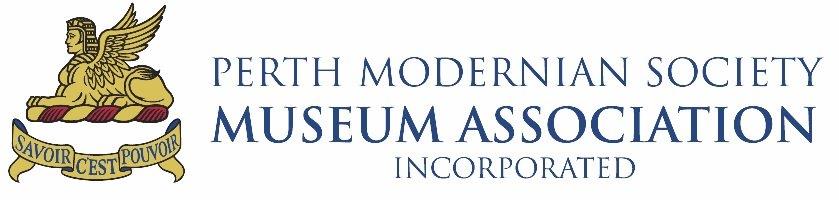 BIOGRAPHICAL INFORMATIONNote: The form below can be printed, filled in and mailed to:  Perth Modernian Society MUSEUM ASSOCIATION Inc., c/o Perth Modern School, 90 Roberts Road, Subiaco, WA 6008 AUSTRALIA (or Fax to (08) 9380 0550) or scanned and emailed to museum@perthmoderniansociety.org.au.BIOGRAPHICAL INFORMATION is sought for inclusion in the archives of the Historical and Museum Committee to facilitate enquiries by former students and staff, family members and other approved researchers.If you have not already done so please register with the Society using the online Membership Form.Registration is free or you can become a Contributing Member for only $40.00 per annum.Please note:   Completion of details will be considered permission to publish 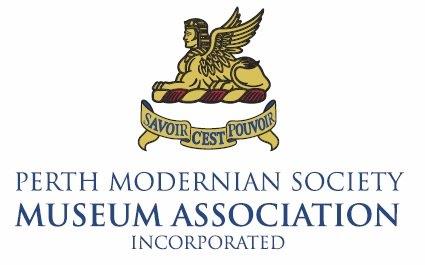 Family name at schoolFamily name nowGiven namesTitle (eg Mrs, Dr, Prof, etc)Initials Preferred NamePostal AddressTown/SuburbPostcodeCountryTelephone     Home:Work:Mobilee-MailSCHOOL YEARSEntry YearFinal YearYear (eg 1995)Level (eg Year 8)YEARS ON STAFFFirst yearLast YearFirst Appointment Second AppointmentPrimary School(s)Year and Place of BirthSecondary SchoolSuburb/Town of Family Home during time at PMSEntrance QualificationOther Entrance Qualification (If applicable)Faction/HouseSee overleaf …See overleaf …See overleaf …PMS Highlights**Further Education**
(uni, tech college, etc)Current Occupation**Degrees or Other Qualifications**Occupation(s) on leaving School or after subsequent educationCareer Highlights**Lifetime AchievementsName of Person providing this informationRelationship to Ex-Student *Telephone Number *Email AddressEmail AddressOther family members who attended Mod (show years)Permission to Publish I give my permission to publish the items marked **.

                                                                    Signature:
                         I give my permission to publish the items marked **.

                                                                    Signature:
                         I give my permission to publish the items marked **.

                                                                    Signature:
                        